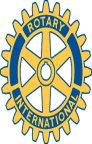 Rotary Club of Carleton        Place and Mississippi Mills Meeting of December 13th, 2010President Al opened the meeting on a very sad note, by informing us that The Club’s long-time Honorary Member, and past Mayor of Carleton Place, Brian Costello was seriously ill and in hospital.    Past President Mike submitted his final report on our very successful Rose Sale for this year.  Along with the fun and fellowship involved, and the heart-warming “just because” sentiment that was so widely spread, the Club netting about $2,200.00 for its coffers.  Another job well done, Mike!Past-past President Marion then provided her final Christmas Seniors’ Dinner report: over ninety satisfied seniors were served a very tasty turkey dinner at a very generous cost to the Club.  Marion reported that a special “thank you” will be printed in this week’s edition of the Canadian Gazette to show our appreciation to the generosity of Leather Works Catering, and a note of “thanks” will be sent to Sean Murphy for his keyboard contribution.  Al read a letter from Rotarian David B. concerning the invitation for the Club to participate in a Community Liaison Group to coordinate requests for special assistance to people in crises need.  Brian will continue to follow up on this.Marion then filled us in on a special presentation put on by the Arnprior Rotary Club on a cutting-edge surgical procedure called the “cyber knife”.  This computer guided laser beam technology holds the exciting promise to elegantly excise tumours on various organs that have up to now called for very invasive, destructive surgical interventions.  The Ottawa Hospital Foundation has just about raised the monies for this very costly leading edge equipment, and all the Canadian Clubs in our Rotary District will be approached to make a coordinated contribution.  Rotarian Doug reported on two items of potential Club interest, both of which derived from his contact with the local Lions Club President.  The Lions are interested in partnering with us in either purchasing a projector to be housed at the Moose (where the Lions are now also meeting) and used by either Club as needed, or one club making the purchase and renting it to the other.  Doug is to follow up on this and get back to us with more information.  The other related to an invitation for us to join in a Service Club  weekly curling club activity.  The yearly Club membership cost is $400.00, Sunday evenings is the time, and networking with other Service Providers, as well as Town Councilors, and local business people is the main purpose – enjoying some fun curling is the backdrop.Next Week:  Regular meeting at the Moose, with Rotarian Jim presenting his most recent adventure stories.